凯普2021届毕业生招聘简章凯普生物成立于2003年（股票代码：300639），是国内领先的核酸分子诊断产品生产商，临床医学专家的好伙伴。“核酸99、核酸999”十年战略规划：实现国内分子诊断产品基本全覆盖，中国妇幼健康事业推动者。公司是国家高新技术企业、广东省创新企业，设有博士后科研工作站。公司专利技术-“人乳头瘤病毒（HPV）基因分型检测试剂盒及其基因芯片制备方法”获得第十八届中国发明专利金奖，HPV系列产品国内市场份额占首位。二十多个凯普医学检验中心布局全国，专注妇幼健康，为出生缺陷防控检测提供解决方案和精准服务。加入凯普，梦想起航！欢迎有事业心、德才兼备的优秀应届毕业学生踊跃报名。
招聘岗位：见习助理总监（博士）  50名
需求专业：生物类、医学类、药学类专业
分配岗位：研发、技术支持、学术、质控、临床注册、生产、实验室管理岗位
薪酬待遇：15K-20K/月（依据岗位、地区定薪）， 进博士后工作站，3年可享受最高120万人才补贴。未来领袖（硕士）  100名
需求专业：生物技术、医学检验、药学、市场营销、工商管理、物流、法律等专业
分配岗位：研发、技术支持、学术、质控、临床注册、生产、财务、法务、人力、文秘等薪酬待遇：8K-10K/月（依据岗位、地区定薪），在广州、潮州工作，紧缺专业，3年可享受最高11万人才补贴。优秀管培生（本科/大专）  200名
需求专业：生物技术、医学检验、药学等,专业不限
分配岗位：研发、技术支持、学术、实验、质控、临床注册、销售、物流、生产、采购、财务、法务、行政、人力等岗位
薪酬待遇：4K-7K/月（依据岗位、地区定薪）生物类专业   大专及以上  （10人）工作地点：广州、北京、上海、潮州、西安、重庆、成都、昆明、武汉、长沙、南昌、郑州、济南、沈阳、兰州、杭州、福建、海南等薪酬福利：毕业入职签订劳动合动，法定节假日，五险一金；在职进修，学历提升；节日礼金，生日Party，团建旅游；员工公寓，股权激励等。报名方式：请扫右侧二维码报名：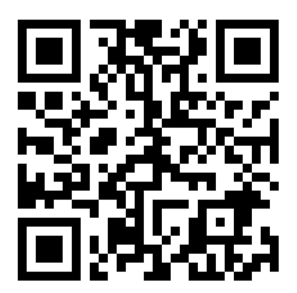 校招咨询电话：020-34072008转人力资源部。广东凯普生物科技股份有限公司人力资源管理部2021年3月18日Q&A校园招聘的流程是怎样的？1）扫码报名；2）一面（线上或线下）；3）二面（线上）；4）入职意向确认；5）Offer（签订三方就业协议）一面和二面什么时候进行？扫码投递简历后2-3天发出面试邀请函，并在发出面试邀请函后一周内完成两轮面试，请提前预留面试时间，做好面试准备。如何知道面试结果？一面结果1~2个工作日内告知，二面时间地点将另行短信、邮件、微信、电话中任意方式通知，请保持联系方式畅通；二面后7个工作日内会以邮件和短信的形式通知二面结果，请耐心等待。收到面试邀请函后想修改面试时间怎么做？修改面试时间请您发送申请至面试通知的联系人邮箱（面试邀请函上有邮件信息）。 邮件正文请务必写上您的姓名、电话号码、以及希望更改的面试时间。若被录取后，是否可以申请毕业前到公司先实习？可以通过邮件提出申请，将计划实习生时间、地点发邮件给实习负责人（在录用通知书上有邮件信息）。